King’s Dachshunds 352-949-2392, dsdoxies@mail.com, kingsdachshunds.com Contract/GuaranteeAKC Puppy#___________________Markings/Color/Gender__________________________SIRE:____________DAM:_____________DOB:_____________ Date _____________The Puppy being sold in this Contract will have:  LIMITED AKC Registration and you agree you will spay/neuter your puppy/dog.Adoption Fee:___________Deposit: $300_ Amount Due at Pickup:________________*All Deposits on the Puppy Being Purchased are non-Refundable.*Final payment for the balance due after deposit must be made at the time of pickup or prior to it and only cash or payment via good dog will be accepted (good dog customers must pay all amounts through them only)*All puppies must be picked up by the new owner within 7 days of their ready date. We are closed on all holidays and Sundays.*New owners are required to pick up their puppy from our home or make arrangements for transport. We do not ship via cargo or meet up at alternate locations.*We do not offer in person visits to our home prior to pickup day. Photos, videos and FaceTime is available.1. This puppy is of good health to the best of our knowledge and has been vaccinated by our veterinarian with age appropriate vaccinations. A record of these vaccinations along with any findings by our veterinarian will be provided to you at the time of final purchase/pickup in the form of a State of Florida Veterinarian Certification. All puppies will also be microchipped and you agree to register this chip with akc reunite. Your puppy's chip number is _________________________________2. Should the puppy display signs of a life threatening genetic defect that he or she cannot live with and must be euthanized during their first 2 years of life, King’s Dachshunds will provide a replacement puppy of equal value as soon as one is available. All claims under this guarantee must be accompanied by a detailed written diagnosis by a licensed veterinarian and must include a recommendation for euthanasia. The written diagnosis and any reports must be provided in a format that can be provided to our veterinarian.3. The health guarantee set forth above in section 2 will only apply to genetic defects and will exclude any traumatic injury, disease, or illness not caused/or related to a genetic defect.4. It is the responsibility of the new owner/buyer to have your new puppy examined by your own licensed veterinarian within 4 days of purchasing/taking your puppy home. The Buyer understands that they forfeit any guarantee provided under this contact if the puppy/dog does not continue to receive appropriate veterinarian care and vaccinations for the entire time the puppy/dog is in their care.5. King’s Dachshunds assumes no responsibility for any medical expenses incurred after the puppy leaves our premises and will not provide a refund of those expenses under any circumstances. 6. At any time during the lifetime of the puppy/ dog, the buyer can return a healthy and live puppy/dog to us if you are unable to keep them. If the dog/puppy is found to be in good health/condition, King’s Dachshund will pay the buyer $200. For any other reason or if the dog/puppy is found to be in poor condition due to buyers neglect, no payment will be provided. Please do not take your dog or puppy to a shelter or the pound, please call me first. I do not want any of my puppies to ever be taken to a shelter, pound, or rescue as I am more than willing to take them back!7. This puppy/dog is an AKC (American Kennel Club) purebred and the pedigree is correct. Every litter at our kennel is registered and recorded with AKC. AKC conducts annual inspections of our dogs, facilities and records and we have always been 100% compliant. Every puppy/dog will come with limited AKC unless specifically stated in this contract. Limited AKC means you intend to have your puppy/dog as a companion and will not use it for breeding. 8. The buyer agrees to provide proper care for the puppy/dog they are purchasing by providing veterinarian care, water at all times, and feeding a good quality dog food. The buyer intends to have this puppy/dog as a companion and will be provided indoor shelter. The buyer also agrees to have the puppy/dog spayed or neutered by an age appropriate as determined by your veterinarian. *All health guarantees provided under section 2 will be null and void if all of the provisions within this section are not followed.9. King’s Dachshund does not guarantee against any external or internal parasites as these can be picked up once leaving our home. We can, however, assure the buyer that all puppies/dogs have been treated appropriately at every stage of development for external and internal parasites along with receiving age appropriate vaccines before leaving our home.10. King's reserves the right to cancel this contract and refund any deposits made at any time.11. King’s Dachshund does not guarantee the size, color, coat, confirmation, breeding ability, or trainability of your puppy/dog. 12. This is a no money back guarantee and by signing this legally binding contract between the buyer and seller and the buyer agrees that all deposits/sales are final.13. Should any litigation arise from a puppy/dog sold under this contract for any reason the buyer agrees to attempt to reach an agreement/settlement to their dispute out of court. If no agreement can be made, all litigation and court proceedings will occur in Levy County, Florida. Buyer will be responsible for all of the seller’s (King’s Dachshund) attorney and court fees.Both the buyer and seller have read and agree to all the terms set forth in this contract guarantee.Seller/Kings Dachshunds Signature:_________________________________________________Buyer’s Printed Name____________________________________________________Buyer’s Address:_____________________________________________________________________________________________________________________________________Buyer’s Phone Number:___________________Email:___________________________Buyer’s Signature:_______________________________________________________Your puppy is currently eating FROMM Puppy Gold in the pink bag. A sample of this food has been provided, as well as a starter puppy pack, a microchip, the AKC registration paperwork, and a veterinarian health certificate.Akc provides many support services and programs, please be sure to review the information provided in your puppy folder.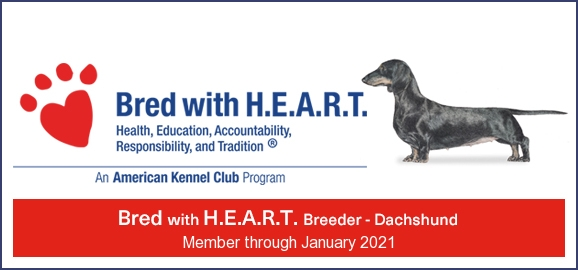 